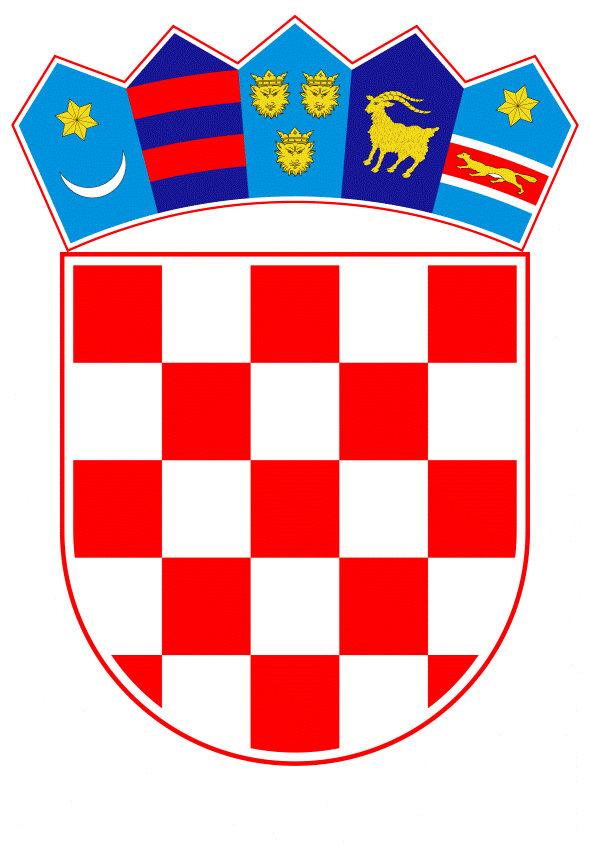 VLADA REPUBLIKE HRVATSKEZagreb,  28. siječnja 2021.____________________________________________________________________________________________________________________________________________________Banski dvori | Trg Sv. Marka 2  | 10000 Zagreb | tel. 01 4569 222 | vlada.gov.hrPRIJEDLOGNa temelju članka 31. stavka 3. Zakona o Vladi Republike Hrvatske („Narodne novine“, br. 150/11., 119/14., 93/16. i 116/18.), Vlada Republike Hrvatske je na sjednici održanoj ________ 2021. donijela Z A K L J U Č A KDaje se prethodna suglasnost predstavniku Vlade Republike Hrvatske za prihvaćanje amandmana Veljka Kajtazija, zastupnika u Hrvatskome saboru, od 20. siječnja 2021., na članak 83. Konačnog prijedloga zakona o izvršavanju kazne zatvora.Daje se prethodna suglasnost predstavniku Vlade Republike Hrvatske za prihvaćanje amandmana Kluba zastupnika Hrvatske demokratske zajednice u Hrvatskome saboru, od 20. siječnja 2021., na članak 27. stavak 3., članak 41. stavak 1. i članak 193. stavak 3. podstavke 7., 8. i 9. Konačnog prijedloga zakona o izvršavanju kazne zatvora.KLASA: URBROJ: Zagreb,PREDSJEDNIK   								      mr. sc. Andrej PlenkovićOBRAZLOŽENJEZastupnik Hrvatskog sabora Veljko Kajtazi, predložio je 20. siječnja 2021. godine amandman na članak 83. Konačnog prijedloga zakona o izvršavanju kazne zatvora (P.Z. br. 11/2).U odnosu na članak 83. predlaže se:„U članku 83. stavku 3. riječ: „jednom“ zamjenjuje se riječima: „dva puta“.U obrazloženju predlagatelj navodi da se Amandmanom predlaže povećanje tjednog minimuma tuširanja zatvorenika, te se minimum od najmanje jednom tjedno zamjenjuje s najmanje dva puta tjedno, čime bi se olakšao svakodnevni život zatvorenika i time poboljšali uvjeti u kaznionicama i zatvorima.Klub zastupnika Hrvatske demokratske zajednice u Hrvatskome saboru predložio je 20. siječnja 2021. godine amandmane na članak 27. stavak 3., članak 41. stavak 1. i članak 193. stavak 3. podstavak 7., 8. i 9. Konačnog prijedloga zakona o izvršavanju kazne zatvora (P.Z. br. 11/3). 	U odnosu na članak 27. stavak 3. Klub zastupnika Hrvatske demokratske zajednice u Hrvatskome saboru predlaže izmjene članka 27. stavka 3. koji glasi: „(3) Poslovi osiguranja jesu: dežurstvo, vanjsko osiguranje, unutarnje osiguranje, pretraga, sprovođenje zatvorenika, te nadzor nad zatvorenicima uz sudjelovanje u provedbi programa izvršavanja. Poslovi unutarnjeg osiguranja obuhvaćaju nadzor postupka podjele medicinske terapije, te iznimno i sudjelovanje u podjeli prethodno pripremljene medicinske terapije zatvorenicima, kada istu nije moguće organizirati na drugačiji način.“  U obrazloženju predloženih izmjena predlagatelj navodi, da je s obzirom na potrebu organizaciju podjele medicinske terapije zatvorenicima, Amandmanom predloženo da se doda rečenica: „Poslovi unutarnjeg osiguranja obuhvaćaju nadzor postupka podjele medicinske terapije, te iznimno i sudjelovanje u podjeli prethodno pripremljene medicinske terapije zatvorenicima, kada istu nije moguće organizirati na drugačiji način.“Navedenom nužnom zakonodavnom intervencijom osigurava se pravilnost postupanja službenika pravosudne policije te se jasnije definiraju pravila službe unutarnjeg osiguranja te se unaprjeđuje pružanje zdravstvene zaštite osobama lišenim slobode u zatvorskom sustavu, budući da je sudjelovanje službenika pravosudne policije u podjeli pripremljene medicinske terapije samo iznimka i to kada isto nije moguće organizirati na drugačiji način. U odnosu na članak 41. stavak 1. Klub zastupnika Hrvatske demokratske zajednice u Hrvatskome saboru predlaže izmjene članka 41. stavka 1. koji glasi:Članak 41. stavak 1. mijenja se i glasi:„(1) Službenici pravosudne policije osiguravaju kaznionicu, odnosno zatvor, osobe i imovinu, nadziru zatvorenike, sudjeluju u provedbi programa izvršavanja uz održavanje unutarnjeg reda i stege, sprovode zatvorenike, te obavljaju druge poslove propisane ovim Zakonom i provedbenim propisima.“U obrazloženju predloženih izmjena predlagatelj navodi, da se nomotehnički usklađuje članak 41. stavak 1. s predloženom izmjenom u članku 27. stavku 3. Konačnog prijedloga zakona o izvršavanju kazne zatvora, te je Amandmanom predloženo da se brišu riječi: „po potrebi službe sudjeluju u podjeli prethodno pripremljene medicinske terapije zatvorenicima“.U odnosu na članak 193. stavak 3. podstavak 7., 8. i 9. Klub zastupnika Hrvatske demokratske zajednice u Hrvatskome saboru predlaže izmjene članka 193. stavka 3. podstavka 7., 8. i 9. koji glase: „ -  Pravilnik o službenoj iskaznici i znački ovlaštene službene osobe Uprave za zatvorski sustav Ministarstva pravosuđa (Narodne novine, br. 61/02 i 141/09)Pravilnik o izobrazbi zaposlenika u kaznionicama i zatvorima Uprave za zatvorski sustav Ministarstva pravosuđa (Narodne novine, br. 81/02, 116/02 – Obrazac i 55/05)Pravilnik o načinu obavljanja poslova odjela osiguranja u kaznionicama i zatvorima (Narodne novine, broj 48/09)“.U obrazloženju predloženih izmjena predlagatelj navodi da je predloženim Amandmanom  izvršeno nomotehničko usklađivanje.Slijedom navedenoga, odlučeno je kao u izreci zaključka. Predlagatelj:Ministarstvo pravosuđa i upravePredmet:Prijedlog zaključka o davanju prethodne suglasnosti predstavniku Vlade Republike Hrvatske za prihvaćanje amandmana drugih predlagatelja na Konačni prijedlog zakona o izvršavanju kazne zatvora